講　師　　武田　耕一さん（花はタケダ店主）開催日　　令和元年１１月３０日（土）時　間　　午前１０：００ ～ 午後１２：００会　場　　芋井公民館　２階ホール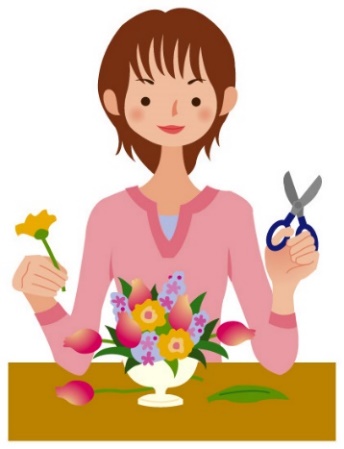 定　員　　１６名（先着順）参加費　　２,５００円（材料費）持ち物　　花バサミ　新聞紙数枚お申込み　　芋井公民館の窓口または、電話・FAX・E-mailでのお申し込みを受け付けます。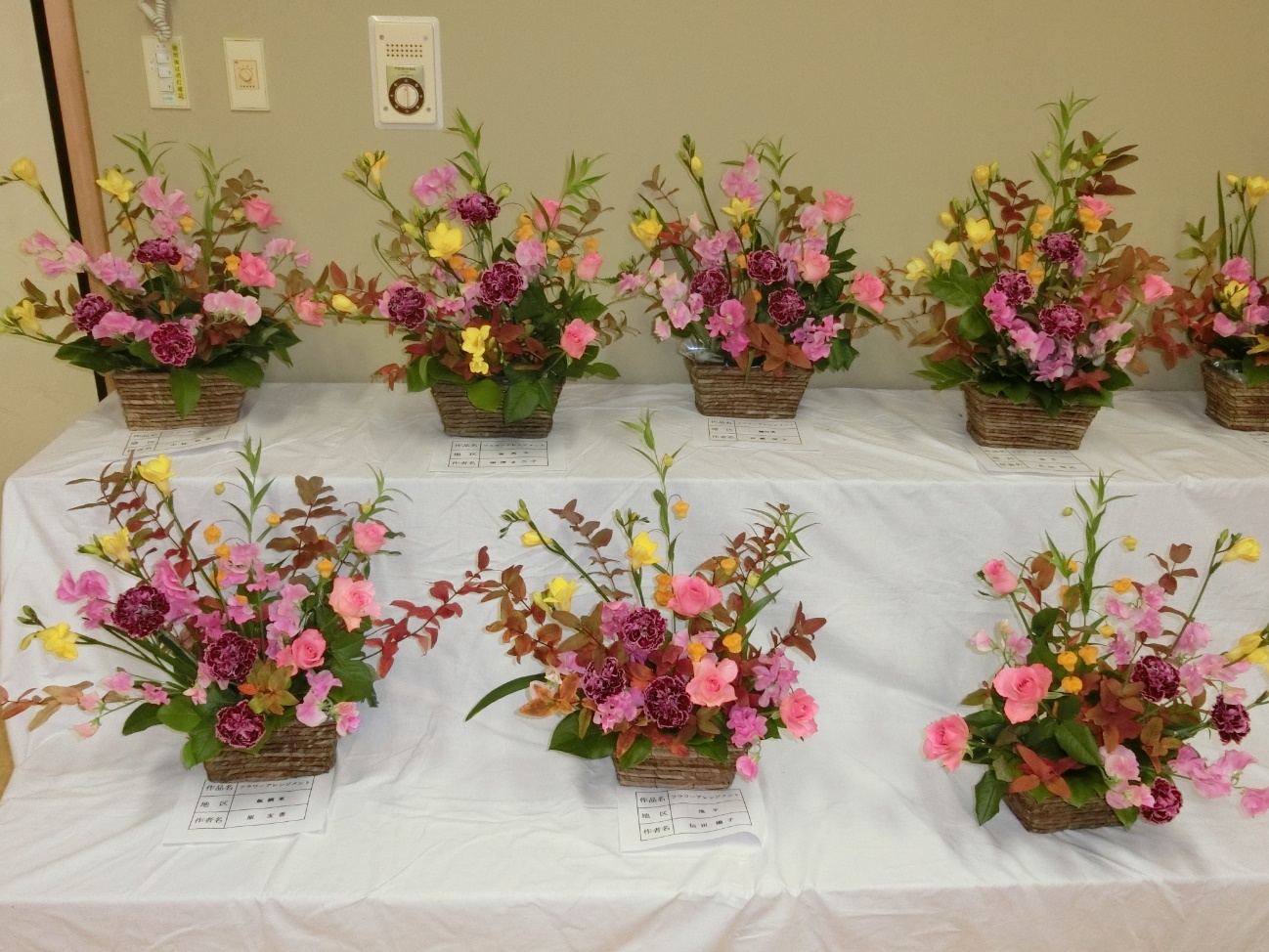 12月1日（日）の、芋井文化芸能祭に作品を出展させていただきます。